ДИССЕРТАЦИЯЛЫҚ КЕҢЕС ТУРАЛЫ _____________________________________________________ЕРЕЖЕП 011 - 2022ҚостанайАлғысөз1 авторлық ұжыммен әзірленген2 Авторлық ұжыммен ЕНГІЗІЛГЕН3 ректордың бұйрығымен бекітілді және қолданысқа енгізілді 06.04.2022ж. № 125 НҚ4 Әзірлеушілер: Р.Рыщанова – қолданбалы биотехнология ғылыми-зерттеу институты иммунобиологиялық зерттеулер бөлімінің меңгерушісі, ветеринария ғылымдарының кандидаты; А.Елеусизова – В.Двуреченский атындағы ауылшаруашылық институты ветеринарлық санитария кафедрасының қауымдастырылған профессоры, философия докторы (PhD).5 Сарапшы:Г. Чужебаева – қолданбалы биотехнология ғылыми-зерттеу институты директорының орынбасары, ветеринария ғылымдарының кандидаты;А.Исабаев - ректордың тәрбие жұмысы жөніндегі кеңесшісі, ветеринария ғылымдарының кандидаты;6 ТЕКСЕРУ КЕЗЕҢДІЛІГІ					3 жыл7 Е 162-2021 «Диссертациялық кеңес туралы. Ереже» орнына ЕНГІЗІЛДІБұл ережені «А.Байтұрсынов атындағы Қостанай өңірлік университеті» КЕАҚ басқарма төрағасы-ректорының рұқсатынсыз толық немесе ішінара көшіруге, көбейтуге және таратуға болмайды.© А.Байтұрсынов атындағы Қостанай өңірлік университеті, 2022жМазмұны1 тарау.  Қолдану саласы1. Осы ереже (бұдан әрі - ереже) "Ахмет Байтұрсынов атындағы Қостанайөңірлік университеті" КЕАҚ (бұдан әрі – А.Байтұрсынов атындағы ҚӨУ) жанындағы диссертациялық кеңес туралы, диссертациялық кеңестің жұмысын ұйымдастыруға және өткізуге қойылатын талаптарды белгілейді, кеңес мүшелеріне қойылатын талаптарды айқындайды және философия докторларын (PhD) және бейіні бойынша докторларды даярлауды жүзеге асыратын университеттің барлық кафедраларының қолдануы және сақтауы үшін міндетті.2 тарау. Нормативтік сілтемелер2. Осы Ережеде келесі нормативтік құжаттарға сілтемелер пайдаланылған:1) ҚР Білім және ғылым министрінің 31.03.2011 ж. №126 бұйрығымен бекітілген Диссертациялық Кеңес туралы үлгі ереже.2) Қазақстан Республикасының 2007 жылғы 27 шілдедегі №319 - III "Білім туралы" Заңы  (19.04.2019 ж. бойынша өзгерістер мен толықтырулармен). 3) Қазақстан Республикасының 2011 жылғы 18 ақпандағы №407 "Ғылым туралы" Заңы4) Мемлекеттік жалпыға міндетті білім беру стандарты. Докторантура. ҚР БҒМ 2018 жылғы 31 қазандағы №604 бұйрығымен бекітілген.5) PhD докторантурасы мамандықтарының ғылыми қызметкерлер мамандықтарының номенклатурасымен Қазақстан Республикасының Жоғары және жоғары оқу орнынан кейінгі білім мамандықтарының жіктеуішіне сәйкестік тізбесі. ҚР Білім және ғылым министрінің 2010 жылғы 21 маусымдағы № 317 бұйрығы.6) Ғылыми дәрежелер беру ережесі. Қазақстан Республикасы Білім және ғылым министрінің 2011 жылғы 31 наурыздағы №127 бұйрығы.7) ҚР 003-2020. Құжатталған рәсім. Құжаттаманы басқару;8) ҰС 004-2020. Ұйым стандарты. Іс қағаздарын жүргізу.3 тарау. Анықтамалар3. Осы ережеде Қазақстан Республикасының Мемлекеттік жалпыға міндетті білім беру стандартына сәйкес мынадай негізгі ұғымдар мен анықтамалар:1) диссертациялық кеңес – докторанттардың диссертациялық жұмыстарын қорғауды жүргізетін жоғары және жоғары оқу орнынан кейінгі білім беру ұйымдарының жанындағы алқалы орган; 2) докторантура - білім беру бағдарламалары философия докторы (PhD) (бейіні бойынша доктор) дәрежесін бере отырып, ғылыми, педагогикалық және (немесе) кәсіптік қызмет үшін кадрлар даярлауға бағытталған жоғары оқу орнынан кейінгі білім беру;3) докторант - докторантурада оқитын тұлға;4) докторлық диссертация - жиынтығын жаңа ғылыми жетістік ретінде жіктеуге болатын немесе ғылыми мәселе шешілетін не енгізілуі ел экономикасының дамуына елеулі үлес қосатын ғылыми негізделген техникалық, экономикалық немесе технологиялық шешімдер баяндалған теориялық ережелер әзірленген, докторанттың өзіндік зерттеу болып табылатын ғылыми жұмысы;5) философия докторы (PhD), бейіні бойынша доктор – Қазақстан Республикасында немесе одан тыс жерлерде ғылыми-педагогикалық бағыт немесе кәсіптік қызметтің тиісті саласы бойынша докторантура бағдарламасын меңгерген және диссертация қорғаған адамдарға берілетін, Қазақстан Республикасының заңнамасында белгіленген тәртіппен танылған дәрежелер.4 тарау. Белгілер мен қысқартулар4. Осы Ережеде келесі қысқартулар қолданылады:"А.Байтурсынов атындағы ҚӨУ" КЕАҚ - "Ахмет Байтұрсынов атындағы Қостанай өңірлік университеті" коммерциялық емес акционерлік қоғамы;ҚР – құжатталған рәсім;ҰС – ұйым стандарты;ҚжКҚБ – құқықтық және кадрлық қамтамасыз ету басқармасы;ҒжЖООКББ – ғылым және жоғары оқу орнынан кейінгі білім беру басқармасы;БжҒССҚК – Білім және ғылым саласындағы сапаны қамтамасыз ету комитеті.5 тарау. Жауапкершілік және өкілеттік5. Ереже, оны келісу, бекіту, тіркеу, қолданысқа енгізу мынадай түрде бөлінеді:1) осы Ережені А. Байтұрсынов атындағы ҚӨУ-ің басқарма төрағасы-ректор бекітеді. 2) осы Ережені әзірлеуге, оның мазмұнына, құрылымына және ресімделуіне диссертациялық кеңестің төрағасы жауапты болады;3) Ережені енгізуге және PhD докторларды және бейіні бойынша докторларды даярлауды жүзеге асыратын докторанттар мен университеттің тиісті бөлімшелерінің назарына жеткізуге ҒжЖООКББ бастығы жауапты болады. Танысу туралы жазба " танысу парағында "Ресімделуі тиіс»;4) ғылым және жоғары оқу орнынан кейінгі білім басқармасы диссертациялық Кеңестің қызметіне әдістемелік көмек көрсетеді;5) диссертациялық кеңестің ғалым хатшысы бекітілген Ережені ҚҚБ-ға сақтауға береді.6 тарау. Жалпы ережелер6. Осы Диссертациялық кеңес туралы Ереже Қазақстан Республикасы Білім және ғылым министрінің 2011 жылғы 31 наурыздағы № 126 бұйрығымен бекітілген диссертациялық Кеңес туралы Үлгі ережеге сәйкес және 2021 жылғы 09 наурыздағы № 98 бұйрығына сәйкес әзірленді (Қазақстан Республикасы Білім және ғылым министрінің кейбір бұйрықтарына өзгерістер мен толықтырулар енгізу туралы).7. Диссертациялық кеңес кадрларды даярлаудың тиісті бағыттары бойынша күнтізбелік 3 (үш) жыл мерзімге құрылады.8. Диссертациялық кеңестің құрамын Қазақстан Республикасы Білім және ғылым министрлігінің Білім және ғылым саласындағы бақылау комитеті қарайды (бұдан әрі - Комитет) (А қосымшасы).9. Диссертациялық кеңестің құрамына ғылыми дәрежесі (ғылым кандидаты, ғылым докторы, философия докторы (PhD), бейіні бойынша доктор) немесе философия докторы (PhD), бейіні бойынша доктор академиялық дәрежесі немесе философия докторы (PhD), бейіні бойынша доктор дәрежесі бар кемінде 6 (алты) адам кіреді. Диссертациялық Кеңес мүшелерінің кемінде жартысы басқа жоғары оқу орындарының, ғылыми және (немесе) басқа ұйымдардың өкілдері болып табылады.Диссертациялық кеңестің құрамында диссертациялық кеңес мүшелерінің 50% (елу), оның ішінде төраға, төрағаның орынбасары және ғалым хатшы, тұрақты мүшелер болып табылады. Диссертациялық кеңестің құрамында жетекші ғылыми-зерттеу институттарының қызметкерлері де тұрақты мүшелер болып табылады.Диссертациялық Кеңес мүшелерінің кемінде 50% - ы (елу) басқа жоғары оқу орындарының, ғылыми және (немесе) басқа да ұйымдардың өкілдері болып табылады.Диссертациялық кеңестің құрамында диссертациялық кеңес мүшелерінің 50% (елу пайызы) докторлық зерттеу тақырыбына байланысты докторантты қорғау кезеңіне уақытша тағайындалады.Диссертациялық кеңестің уақытша мүшелері ретінде докторанттың ғылыми кеңесшілері, сондай-ақ докторантпен немесе оның ғылыми кеңесшісімен үлестес тұлғалар тағайындалмайды:1) жақын туыстар - ата-аналар, балалар, асырап алушылар, асырап алынғандар, аға-інілері мен апа-сіңлілері, аталары, әжелері, немерелері, жұбайы немесе зайыбы, жекжаттары;2) докторант немесе ғылыми кеңесші олардан қаржылық немесе басқа ресурстарды алуды көздейтін еңбек немесе басқа қатынастардан тұратын ұйымдардың қызметкерлері;3) соңғы 3 (үш) жыл ішінде бірлесіп жарияланған мақалалар мен шолулардың бірлескен авторлары.Диссертациялық кеңестің құрамына енгізілмейді:1) диссертациялық кеңес құрылған ЖОО ректоры;2) Қазақстан Республикасы Білім және ғылым министрлігінің қызметкерлері;3) Қазақстан Республикасы Білім және ғылым министрлігі Білім және ғылым саласындағы сапаны қамтамасыз ету комитетінің сараптама кеңестерінің мүшелері кіреді. 4) соңғы 5 (бес) жыл ішінде диссертация мазмұны жөніндегі комитеттің теріс шешімін алған диссертациялар бойынша ғылыми консультанттар, басшылар болып табылатын мамандар;10. Ерекше мәртебесі жоқ ЖОО жанындағы диссертациялық кеңестерде мүшелерінің кемінде 2/3 (үштен екісі) Хирш индексі 3-тен (үш) кем емес немесе рецензияланатын халықаралық ғылыми журналдарда жарияланымдары болады:1) 8D09-Ветеринария кадрларды даярлау бағыты бойынша - Clarivate Analytics (Кларивэйт Аналитикс) компаниясының Journal Citation Reports (Жорнал Цитэйшэн Репортс) деректері бойынша алғашқы үш квартильге кіретін немесе Scopus (Скопус) деректер базасында Сitescore (СайтСкор) бойынша кемінде 35 (отыз бес) ғылыми саласы бойынша кадрларды даярлау бағыттарына сәйкес келетін процентиль көрсеткіші бар басылымдарда кемінде 3 (үш) жарияланымы бар;2) диссертациялық кеңес мүшелерінің кемінде жартысының Қазақстан Республикасы Білім және ғылым министрлігінің Білім және ғылым саласындағы бақылау комитеті бекітетін ғылыми қызметтің негізгі нәтижелерін жариялау үшін ұсынылатын ғылыми басылымдар тізбесіне енгізілген журналдарда кемінде 10 (он) жарияланымы болуға тиіс.11. Кеңестің тұрақты құрамы мен ондағы өзгерістер, сондай-ақ төраға, төрағаның орынбасары және ғылыми хатшы комитеттің шешімі мен университеттің Ғылыми кеңесінің шешімі негізінде Басқарма Төрағасы-ректордың бұйрығымен бекітіледі. 12. Диссертациялық кеңестің мүшесі бір мезгілде екіден артық диссертациялық кеңестің құрамына кіре алмайды.13. Нақты білім беру бағдарламасы (мамандығы) бойынша диссертациялық кеңестің жабылуы үшін негіз болып табылады: 1) осы кеңесте қорғалған диссертациялық жұмыстар жөніндегі Комитеттің 3 (үш) және одан да көп теріс шешімі, соның негізінде докторант дәреже беруден бас тартады немесе диссертация пысықтауға немесе қайта қорғауға жіберіледі; 2) докторантура кадрларын даярлаудың тиісті бағыттары бойынша білімберу қызметін жүргізу құқығына лицензиядан айыру; 3) докторантураның білім беру бағдарламасын аккредиттеу мерзімініңаяқталуы. 14. Диссертациялық кеңес Үлгі ережеде белгіленген талаптарды 3 (үш) реттен артық бұзған жағдайда диссертациялық Кеңестің Төрағасын, орынбасарын және ғылыми хатшысын ауыстыру жүргізіледі.15. Диссертациялық Кеңес ұйым басшысына есеп береді, университеттің мөрлері мен бланкілерін пайдаланады.16. Диссертациялық кеңестің құрамы, сондай-ақ құрамындағы өзгерістер ҚР БҒМ БҒССҚК шешімі және ЖОО ғылыми кеңесінің шешімі негізінде ұйым басшысының бұйрығымен бекітіледі.17. Диссертациялық кеңес жұмысын ғылым, интернационалдандыру және цифрландыру жөніндегі проректор үйлестіреді.18. Диссертациялық Кеңестің тұрақты мүшелеріне еңбекақы төлеу А.Байтұрсынов атындағы ҚӨУ профессор-оқытушылар құрамының оқу жұмысы мен педагогикалық жүктемесін жоспарлау ережелеріне сәйкес жүргізіледі.19. А.Байтұрсынов атындағы ҚӨУ қамтамасыз етеді:1) диссертациялық кеңестің отырыстарын өткізу және диссертацияларды көпшілік алдында, оның ішінде ақпараттық-коммуникациялық технологияларды, бағдарламалық және техникалық құралдарды қолдану арқылы қорғау үшін қажетті жағдайлар;2) қарыз алуды анықтаудың лицензиялық жүйелерінде, оның ішінде халықаралық деректер базасында диссертацияларды тексеру;3) диссертациялық Кеңестің қызметіне байланысты шығындарды, оның ішінде диссертациялық Кеңестің басқа қалалардан келген мүшелері мен рецензенттердің іссапар шығыстарын өтеу.7 тарау. Диссертациялық кеңес қызметінің сипаттамасы 20. Диссертациялық кеңес қызметінің негізгі нысаны отырыс болып табылады. 21. Диссертациялық кеңес Қазақстан Республикасы Білім және ғылым министрінің 2011 жылғы 31 наурыздағы № 127 бұйрығымен бекітілген (Нормативтік құқықтық актілерді мемлекеттік тіркеу тізілімінде № 6951 болып тіркелген) дәрежелер беру қағидаларының (бұдан әрі – қағидалар) 5-1-тармағының талаптарына сәйкес докторант диссертациялық жұмыс нысанында ұсынған диссертацияны немесе докторант жариялаған мақалалар топтамасын қорғауды жүргізеді. 22. Диссертациялық кеңес жариялылық жағдайында жұмыс істейді. Диссертациялық кеңес ізденушінің өзі дайындаған диссертацияны қорғауы үшін қолайлы жағдай жасауға ықпал етеді. Ізденушіге диссертациялық кеңестегі диссертацияны қорғауға қатысты материалдармен танысуға, диссертацияны қорғауға байланысты мәселелер бойынша диссертациялық кеңес мүшелерінің білікті көмегін алуға мүмкіндік беріледі.23. Диссертациялық кеңестің функцияларына мыналар кіреді:1) диссертация қорғауға құжаттар қабылдау;2) диссертациялық кеңестің уақытша мүшелерін, қорғау күнін және ресми рецензенттерді тағайындау; 3) докторанттың қарызға алынған материалды авторға және қарыз алу көзіне сілтеме жасамай пайдалануына (плагиат)диссертацияны тексеру үшін диссертациялық Кеңес мүшелері қатарынан комиссия (бұдан әрі – диссертациялық кеңес комиссиясы) құру; 4) докторлық диссертацияны көпшілік алдында қорғауды жүргізу; 5) диссертация бойынша шешім қабылдау (диссертациялық жұмысты қорғаудан алу немесе жіберу).24. Диссертациялық кеңестің мүшелері:1) объективті, толық және шынайы мәліметтерді ұсынады;2) диссертацияны қорғауға қатысты деректерді жасыруға жол берілмейді;3) ғылыми этиканы бұзу фактілеріне жауап береді;4) шешім қабылдау кезінде олар қоғамдық пікірдің, тараптардың бірінің немесе үшінші тұлғалардың ықпалынан босатылады.;5) мүдделер қақтығысын болдырмау және реттеу бойынша шаралар қабылдайды;6) қызмет барысында кеңестің басқа мүшелерінің, докторанттардың, ғылыми кеңесшілердің және ресми рецензенттердің ар-намысы мен абыройына нұқсан келтіретін дөрекі, қорлайтын сөздер, айыптаулар қолданбайды.Көрсетілген талаптарды сақтамау фактілері анықталған жағдайда, диссертациялық кеңестің шешімі негізінде ректордың бұйрығы бойынша диссертациялық кеңестің мүшесі оның құрамынан шығарылады.25. Диссертациялық кеңес өз қызметі туралы ақпаратты ЖОО-ның ресми сайтында  орналастырады.26. Күнтізбелік жыл аяқталғаннан кейін диссертациялық кеңес осы Ереженің Б қосымшасына сәйкес нысан бойынша Комитетке атқарылған жұмыс туралы есеп береді.8 тарау. Ізденушінің диссертациясын кафедраның кеңейтілген отырысында талқылау ережелері27. Қорғауға құжаттарды қабылдағанға дейін докторант оқыған университет бейінді кафедраның кеңейтілген отырысында (бұдан әрі – кеңейтілген отырыс) диссертацияны алдын ала талқылауды жүргізеді. Университеттің докторанттың кеңейтілген отырыс өткізілгеннен кейін диссертацияны талқылаудың басқа түрлерінен міндетті түрде өтуін талап етуіне жол берілмейді.28. "Жоғары оқу орнынан кейінгі білім берудің мемлекеттік жалпыға міндетті стандартына" сәйкес докторантураның білім беру бағдарламаларын меңгерген ізденушілер диссертацияны талқылауға және қорғауға жіберіледі. Жалпы ережелер. Докторантура" республикалық ғылыми-практикалық конференциясын өткізген және Қазақстан Республикасы Білім және ғылым министрінің 2011 жылғы 31 наурыздағы № 127 бұйрығымен бекітілген "ғылыми дәрежелер беру ережесінің" 5, 6, 7 және 8-тармақтарының талаптарына сәйкес орындалған, сәйкес жарияланымдары бар диссертациялық жұмыстарды тіркеуге ұсынған тұлғалар. 4 б. 13 осы ереженің, сондай-ақ екі ғылыми кеңесшінің пікірлері.29. Кафедраның кеңейтілген отырысы өткізілгенге дейін 1 (бір) ай бұрын диссертация ізденушінің ғылыми зерттеулері саласында ғылыми дәрежесі бар 2 (екі) маманға жіберіледі, олар ізденушінің диссертациясының мазмұны мен жарияланымдарын зерделеу негізінде жазбаша түрде 2 данада рецензия ұсынады. Рецензияда мынадай тармақтар болуы тиіс: зерттеу тақырыбының өзектілігі, ғылыми нәтижелер және олардың негізділігі, ғылыми нәтижелердің практикалық және теориялық маңыздылығы, диссертация материалдарының баспасөзде жариялану толықтығы, ескертулер мен ұсыныстар. Рецензиялар ізденушіге кафедра отырысына дейін 3 күннен кешіктірілмей беріледі;30. Кафедраның кеңейтілген отырысына кафедра мүшелерінің кемінде 2/3 (үштен екісі), ғылыми консультанттар, сондай-ақ аралас (ұқсас) кафедралар мен құрылымдық бөлімшелердің (зертханалардың, бөлімдердің, институттардың, орталықтардың), ғылыми және басқа да ұйымдардың өкілдері, практик-мамандар (қолданбалы сипаттағы диссертациялар үшін) қатысады. 31. Консультанттар болмаған жағдайда, олардың ізденушілердің диссертациялары бойынша пікірлерін мәжілісте кафедра меңгерушісі оқиды.32. Кафедра кеңейтілген отырысының оң қорытындысын алғаннан кейін университет жетекшілік ететін проректор тұлғасында ізденуші қорғалатын диссертациялық кеңеске құжаттарды қабылдау туралы рұқсат береді. Егер ізденуші басқа ЖОО-ның диссертациялық кеңесін көрсеткен жағдайда, онда докторант оқыған ЖОО 10 (он) жұмыс күні ішінде оның құжаттарын тиісті диссертациялық кеңеске жібереді.33. Диссертацияны кафедраның кеңейтілген отырысында талқылау үшін ізденуші келесі құжаттарды ұсынады:1) диссертация брошюраланбаған түрде;2) отандық және шетелдік ғылыми консультанттардың пікірлері;3) ғылыми еңбектерінің тізімі және олардың ғылыми дәрежелерді беру ережесінің 6 тармағының талаптарына сәйкес көшірмелері;4) жоғары және жоғары оқу орнынан кейінгі білімі туралы дипломдардың, оларға қосымшалардың көшірмелері (транскрипт көшірмесі);5) диссертациялық жұмыс тақырыбын бекіту және ғылыми консультанттарды бекіту туралы Ғылыми кеңес хаттамасынан (бұйрықтан) үзінді көшірме;6) диссертация бойынша бастапқы құжаттар;7) ЖОО-да диссертацияны плагиатқа тексеру туралы анықтама (докторанттың авторға және әдебиеттер көзіне сілтеме жасамай алынған материалды пайдалануы).34. Диссертацияны орындау орны бойынша кафедра отырысында талқылау мыналарды қамтиды:1) кафедра меңгерушісінің диссертациялық зерттеу тақырыбын бекіту күнін, ғылыми консультанттарды, рецензенттерді, докторантура бағдарламасы шеңберінде ғылыми тағылымдамадан өту мерзімі мен орнын жариялауы;2) ізденушінің баяндамасы (15-20 минуттан артық емес);3) кафедра отырысына қатысушылардың сұрақтары - ізденушінің жауаптары;4) ғылыми консультанттардың сөйлеген сөздері, олар болмаған жағдайда, отырыс төрағасы олардың жұмыс орны растаған пікірлерін жария етеді;5) рецензенттердің сөйлеген сөздері;6) ізденушінің рецензенттердің ескертулеріне және олардың ұсыныстары бойынша ұсынымдарға жауаптары;7) кафедра отырысына қатысушылардың пікірсайысы;8) қорытындыны қабылдау ашық дауыс беру арқылы, жай көпшілік дауыспен жүзеге асырылады;9) кафедра отырысын отырыс хатшысы хаттамалайды.35. Диссертация бойынша қорғауға ұсыным немесе ұсыным берілмегені туралы қорытынды кафедра отырысының хаттамасынан үзінді түрінде ресімделеді, оған отырыстың төрағасы мен хатшысы қол қояды және жетекшілік ететін проректор бекітеді.Қорытындыда келесі тармақтар болуы керек: зерттеу тақырыбының өзектілігі, ғылыми нәтижелер және олардың негізділігі, ғылыми нәтижелердің практикалық және теориялық маңыздылығы, ғылыми дәрежелерді беру Ережелерінің 6-тармағының талаптарына сәйкес диссертацияның материалдарын баспаға жариялаудың толықтығы, ескертулер мен ұсыныстар, қорғауға ұсыныс немесе ұсынбау туралы қорытынды.9 тарау. Диссертацияны диссертациялық кеңестің қарауына қабылдау ережесі36. Кафедраның кеңейтілген отырысының оң шешімін және диссертациялық жұмыстың этикалық нормаларға сәйкестігі туралы А.Байтұрсынов атындағы КРУ зерттеулерін этикалық бағалау жөніндегі комиссияның қорытындысын алғаннан кейін ізденуші диссертациялық кеңеске мынадай құжаттарды ұсынады:1) диссертациялық кеңес төрағасының атына қорғауға қабылдау туралы өтініш (В қосымшасы), егер ізденуші басқа университетте оқитын болса, онда өтінішті А. Байтұрсынов атныдағы КРУ Басқарма Төрағасы-ректорының атына беріледі; 2) қатты түптелген және электронды тасымалдағыштағы (CD-дискідегі) диссертациялық жұмыс, диссертацияда өз жарияланымдарына сілтемелердің болуы міндетті (егер диссертация диссертациялық жұмыс нысанында қорғалған жағдайда);3) диссертациялық жұмыс қазақ, орыс немесе ағылшын тілдерінде ұсынылады. Егер диссертация ағылшын тілінде ұсынылса, онда толығырақ аннотация мемлекеттік немесе орыс тілдерінде қоса беріледі. Қажет болған жағдайда диссертациялық Кеңес аудармашыны шақырады. Аудармашының еңбегіне ақы төлеу сағаттық ақы төлеу шарттарында жүргізіледі 4) диссертациялық жұмыстың аннотациясы қазақ, орыс және ағылшын тілдерінде электронды және басылған түрде, көлемі әр тілде 5 (бес) беттен кем емес және жалпы көлемі 15 беттен аспайтын немесе 1 (бір) баспа парағымен     (Г қосымшасы);5) жетекшілік ететін проректор бекіткен қорғауға ұсыныммен кафедра кеңейтілген отырысының оң қорытындысы (кафедра отырысының хаттамасымен ресімделеді); 6) докторант оқыған университеттің Этикалық комиссиясының зерттеу объектілерінің (тірі табиғат объектілері мен мекендеу ортасының) құқықтарын, қауіпсіздігі мен әл-ауқатын қорғауды қоса алғанда, ғылыми зерттеулерді жоспарлау, бағалау, іріктеу, жүргізу және нәтижелерін тарату процесінде бұзушылықтардың жоқтығы туралы қорытындысы (Д қосымшасы). 7) отандық және шетелдік ғылыми консультанттардың жұмыс орны бойынша расталған пікірлері. Шетелдік консультант пікірінің аудармасы нотариалды куәландырылуы тиіс. Мемлекеттік құпияларды қамтитын диссертациялар үшін отандық консультанттың пікірі қажет;8) ізденуші оқыған университеттің ғылыми хатшысы растаған ғылыми жарияланымдарының тізімі және жарияланымдарының көшірмелері;9) оқу орны бойынша кадр қызметімен расталған жеке іс парағы. 10) осы Ереженің К қосымшасына сәйкес докторант туралы мәліметтер.37. Құжаттарды қабылдауды және тіркеуді диссертациялық кеңестің ғылыми хатшысы 2 (екі) жұмыс күнінен аспайтын мерзімде жүзеге асырады оларды диссертациялық кеңеске ұсынады.Диссертациялық кеңес мүшелерінің арасынан комиссия диссертацияның қойылатын талаптарға сәйкестігі туралы жазбаша қорытынды (Ж қосымшасына сәйкес) және диссертацияның авторға және қарыз алу көзіне (плагиат) сілтеме жасамай докторанттың қарызға алынған материалды пайдалануына тексеру береді.38. Диссертацияны қорғауға қабылдау жөніндегі диссертациялық кеңестің отырысында Кеңестің тұрақты құрамы Үлгілік ереженің 5-тармағының талаптарына сәйкес диссертациялық кеңестің уақытша мүшелерін тағайындайды.39. Құжаттарды қабылдаған күннен бастап 10 (он) жұмыс күнінен кешіктірмей диссертациялық кеңес диссертацияны қорғау күнін айқындайды және ғылыми дәрежесі (ғылым докторы, ғылым кандидаты, философия докторы (PhD), бейіні бойынша доктор) немесе философия докторы (PhD), бейіні бойынша доктор академиялық дәрежесі немесе философия докторы (PhD), бейіні бойынша доктор дәрежесі және докторанттың зерттеулері саласында кемінде 5 (бес) ғылыми мақаласы бар екі ресми рецензентті тағайындайды. 40. Қорғау күні тағайындалған күннен бастап 3 (үш) айдан аспайды. Қорғау күнін белгілеу кезінде докторанттар құжаттарының түсу кезектілігі сақталады.41. Екі ресми рецензентті тағайындау кезінде диссертациялық Кеңес рецензенттердің, ғылыми кеңесшілердің бір-бірінен тәуелсіздік принципін басшылыққа алады. Ресми рецензенттер болып тиісті мамандық бойынша ғылыми дәрежесі бар басқа ұйымдардың өкілдері тағайындалуы мүмкін. Диссертациялық Кеңестің құрамынан рецензенттердің бірін тағайындауға рұқсат етіледі. Ресми рецензенттер тағайындамайды: 1) Комитет қызметкерлері;2) диссертация тақырыбы бойынша жарияланған жұмыстар бойынша докторанттың тең авторлары; 3) докторант тапсырыс беруші немесе орындаушы (бірлесіп орындаушы) болып табылатын, диссертация орындалған және/немесе ғылыми-зерттеу жұмыстары жүргізілетін университеттің құрылымдық бөлімшелерінің және (немесе)ғылыми ұйымның (кафедралардың, зертханалардың, бөлімдердің) басшылары мен қызметкерлері (кафедралар, зертханалар, бөлімдер) қамтылуға тиіс; 4) соңғы 3 (үш) жыл ішінде диссертация мазмұны жөніндегі комитеттің теріс шешімін алған диссертациялар бойынша оң қорытынды берген ғылыми консультанттар немесе ресми рецензенттер болып табылатын мамандар.42. Ресми рецензенттер диссертация мен жарияланған жұмыстарды зерделеу негізінде диссертациялық кеңеске, осы Ереженің К қосымшасына сәйкес, жазбаша пікірлер ұсынады. 43. Диссертация мақалалар топтамасы нысанында қорғалған жағдайда ресми рецензенттер докторанттың зерттеу тақырыбы бойынша мақалаларының ғылыми деңгейіне түсініктеме береді. Егер мақала мазмұнының 2/3 (үштен екісі) және одан көп бөлігі докторанттың зерттеу тақырыбымен байланысты болмаса, ресми рецензент оны ескермейді. 44. Шолуларда ресми рецензенттер келесі шешімдердің бірін көрсетеді: 1) ізденушіге философия докторы (PhD) немесе бейіні бойынша доктор дәрежесін беру үшін Комитет алдында өтініш жасауға құқылы; 2) диссертацияны пысықтауға жіберуге (диссертацияны мақалалар сериясы нысанында қорғау жағдайларынан басқа); 3) философия докторы (PhD) немесе бейіні бойынша доктор дәрежесін беруден бас тартуға құқығы бар.45. Ресми рецензенттер пікірлерінің көшірмелері докторантқа диссертация қорғалғанға дейін 5 (бес) жұмыс күнінен кешіктірілмей беріледі.   46. Ресми рецензенттерді ауыстыру жазбаша түрде бас тартқан немесе рецензиялауды жүзеге асыру мүмкін болмаған жағдайда жүргізіледі. Егер ресми рецензентті ауыстыру туралы шешім 5 (бес) жұмыс күнінен аз уақыт бұрын қабылданса, онда қорғау күні ауыстырылады. 47. Диссертациялық кеңес қорғауға қабылданғаннан кейін 10 (он) жұмыс күні ішінде докторанттың отандық және халықаралық дерекқорлар бойынша плагиатты пайдалануын тексеру үшін диссертацияны "Ұлттық мемлекеттік ғылыми-техникалық сараптама орталығы" акционерлік қоғамына (бұдан әрі - ҰМҒТСО) жібереді. Плагиаттың титулдық парағы мен пайдаланылған дереккөздердің тізімі тексерілмейді. Осы анықтаманы алуға байланысты шығыстарды төлеу ізденушіге жүктеледі. 48. ҰМҒТСО түскен күннен бастап 10 (он) жұмыс күні ішінде диссертация мәтінін өзінің интернет-ресурсында ашық түрде орналастыруды қамтамасыз етеді49. Диссертациялық кеңес ізденушілердің қорғаулары және кеңес қызметі туралы келесі материалдарды (мемлекеттік құпияларды немесе қызмет бабында пайдалануға арналған мәліметтерді қамтитын материалдар мен диссертациялардан басқа) А.Байтұрсынов атындағы ҚӨУ ресми сайтында орналастырады:1) ізденуші, ғылыми консультанттар, диссертациялық кеңестің уақытша мүшелері және ресми рецензенттер туралы ақпаратты, диссертацияны ұсыну нысанын, мекен-жайын, қорғау күні мен уақытын көрсете отырып, алдағы қорғау туралы хабарлама (қорғаудың белгіленген күніне дейін 1 (бір) ай бұрын тұрақты негізде қол жетімді);2) диссертация (қорғаудың белгіленген күніне дейін 1 (бір) ай бұрын), сондай-ақ оның диссертациялық кеңестің ескертулері бойынша титул парағында тиісті белгілері бар пысықталған барлық нұсқалары (тұрақты негізде қол жетімді);3) жалпы көлемі 15 беттен аспайтын мемлекеттік, орыс, ағылшын тілдеріндегі аннотация (белгіленген қорғау күніне дейін 1 (бір) ай бұрын).Аннотацияда қорғауға шығарылатын диссертациялық зерттеудің тақырыбы, мақсаты, зерттеу міндеттері, зерттеу әдістері, негізгі ережелері (дәлелденген ғылыми гипотезалар және жаңа білім болып табылатын басқа да тұжырымдар), зерттеудің негізгі нәтижелерінің сипаттамасы, алынған нәтижелердің жаңалығы мен маңыздылығының негіздемесі, ғылымның даму бағыттарына немесе мемлекеттік бағдарламаларға сәйкестігі, докторанттың әрбір жарияланымды дайындауға қосқан үлесінің сипаттамасы сипатталады;4) докторанттың жарияланымдарының тізімі (белгіленген қорғау күніне дейін 1 (бір) ай бұрын);5) қорғаудан кейін кемінде 5 (бес) ай ішінде қол жетімді ғылыми консультанттардың пікірлері (қорғаудың белгіленген күніне дейін 1 (бір) ай бұрын);6) ресми рецензенттердің пікірлері (белгіленген қорғау күніне дейін 5 (бес) жұмыс күні бұрын);7) қорғаудың бейнежазбасын толық көлемде жүргізуге жол берілмейді (қорғалғаннан кейін 5 (бес) жұмыс күні ішінде орналастырылады және қорғалғаннан кейін кемінде 5 (бес) ай ішінде қолжетімді болады);8) диссертациялық кеңестің диссертациялық жұмысты пысықтауға, қайта қорғауға жіберу туралы немесе философия докторы (PhD), бейіні бойынша доктор дәрежесін беруден бас тарту туралы қорытындысы (қорғалғаннан кейін 5 (бес) жұмыс күні ішінде орналастырылады және қорғалғаннан кейін кемінде 5 (бес) ай ішінде қолжетімді болады);9) апелляциялық комиссияның шешімі (бар болса, шешім қабылданғаннан кейін 5 (бес) жұмыс күні ішінде орналастырылады және шешім қабылданғаннан кейін кемінде 5 (бес)ай ішінде қолжетімді болады);10) осы Ереженің Б қосымшасына сәйкес диссертациялық кеңестің жұмысы туралы есеп (күнтізбелік жыл аяқталғаннан кейін 15 (он бес)жұмыс күні ішінде орналастырылады);11) ресми рецензенттерді қорғау күнін, уақытын, орнын өзгерту және ауыстыру туралы хабарландыру (бар болса);12) диссертациялық кеңестің құрамы және диссертациялық кеңес қызметінің тәртібі туралы ақпарат;13) қарыз алуды анықтаудың, оның ішінде қолданылу мерзімдерін көрсете отырып, халықаралық дерекқорлар бойынша лицензиялық жүйесінің болуы туралы ақпарат;14) докторант оқыған ЖОО-ның Этикалық комиссиясының зерттеу объектілерінің (тірі табиғат объектілері мен мекендеу ортасының)құқықтарын, қауіпсіздігі мен әл-ауқатын қорғауды қоса алғанда, ғылыми зерттеулерді жоспарлау, бағалау, іріктеу, жүргізу және нәтижелерін тарату процесінде бұзушылықтардың болмауы туралы қорытындысы (Н қосымшасына сәйкес нысан бойынша);15) бейнеконференция нысанында on-line (онлайн) диссертациялық кеңестің отырысын өткізуді ұйымдастыру жөніндегі ақпарат.50. Диссертация университеттің ресми сайтында орналастырылған кезде авторлық құқықтарды қорғау қамтамасыз етіледі, диссертация материалдарын көшіруден және одан әрі пайдаланудан қорғау технологиялары қолданылады. 51. ЖОО-ның ресми сайтында диссертация мазмұны бойынша бейресми пікірлерді орналастыру мүмкіндігі қамтамасыз етіліп, одан әрі қорғауға ұсынылады. Авторлығын белгілеу мүмкін емес және автордың электрондық мекенжайы жоқ бейресми пікірлер қорғалуға ұсынылмайды. 52. Алдағы қорғау туралы хабарламаны диссертациялық Кеңес қорғауға қабылданған күннен бастап 5 (бес) жұмыс күні ішінде Комитетке жібереді, ол келіп түскен күннен бастап 5 (бес) жұмыс күні ішінде Комитеттің интернет-ресурсында да орналастырылады (мемлекеттік құпияларды немесе қызмет бабында пайдалануға арналған мәліметтерді қамтитын материалдар мен диссертациялардан басқа). 53. Диссертацияның қағаз және электронды тасымалдағыштағы данасы А.Байтұрсынов атындағы ҚӨУ кітапханасына беріледі. Диссертациялық кеңестің ғылыми хатшысы электрондық тасымалдағыштағы диссертацияның даналарын ҚР Ұлттық академиялық кітапханасына және ҚР Ұлттық кітапханасына (мемлекеттік құпияларды немесе қызмет бабында пайдалану үшін мәліметтерді қамтитын диссертациялардан басқа) береді. 54. ҰМҒТСО анықтамасында, ресми рецензенттердің пікірлерінде және КРУ ресми сайтындағы бейресми пікірлерде көрсетілген плагиат фактілері болған жағдайда, диссертациялық кеңестің Комиссиясы диссертацияны плагиатқа тексеруді жүзеге асырады. Тексеру нәтижелері туралы қорытынды диссертациялық кеңеске диссертация қорғалғанға дейін 8 (сегіз) жұмыс күнінен кешіктірілмей ұсынылады.55. Диссертациялық кеңес диссертациялық кеңес Комиссиясының қорытындысы негізінде (қорғауға дейін 7 (жеті) жұмыс күнінен кешіктірмей) докторантты қорғауға жіберу туралы шешім қабылдайды немесе диссертацияны қорғаудан алады. Диссертациялық кеңес қабылданған шешім туралы докторантқа 2 (екі) жұмыс күні ішінде хабарлайды, сондай-ақ тиісті ақпарат А. Байтұрсынов атындағы ҚӨУ (мемлекеттік құпияларды және қызмет бабында пайдалану үшін мәліметтерді қамтитын диссертацияларды қорғау жағдайларын қоспағанда) ресми сайтында орналастырылады.56. Докторанттың диссертацияны қорғаудан алуға мүмкіндігі бар, бірақ оны қорғағанға дейін 7 (жеті) жұмыс күнінен кешіктірмей.10 тарау. Диссертацияны қорғау кезіндегі диссертациялық кеңестің жұмыс тәртібі57. Диссертациялық кеңестің отырысы диссертациялық кеңес төрағасының басшылығымен өткізіледі. 58. Диссертациялық кеңестің төрағасы, төрағасының орынбасары және ғалым хатшысы докторанттың ғылыми консультанттары болып табылатын диссертациясы қаралған жағдайда диссертациялық кеңестің отырысында өз міндеттерін орындай алмайды. Диссертациялық кеңес төрағасының міндеттерін атқару төрағаның орынбасарына, төраға орынбасарының және ғалым хатшының міндеттерін атқару диссертациялық кеңестің шешімімен мүшелерге жүктеледі. 59. Төраға, төрағаның орынбасары және ғылыми хатшы бір мезгілде болмаған жағдайда диссертациялық кеңестің отырысы өткізілмейді. 60. Кеңестің бір отырысында 2 (екіден) аспайтын диссертация қорғалуы мүмкін. 61. Диссертациялық кеңестің отырысы, егер оның жұмысына диссертациялық кеңестің тізімдік құрамының кемінде 2/3-і қатысса, заңды деп есептеледі.62. Диссертациялық Кеңестің ресми рецензенттері мен уақытша мүшелерінің отырысқа қатысуы міндетті болып табылады. Ресми рецензенттердің бірі болмаған жағдайда (дәлелді себеппен) оның пікірін ғалым хатшы оқиды. 63. Диссертациялық кеңестің отырысын өткізудің құқықтылығы диссертациялық Кеңес мүшелерінің келу парағына (Ж қосымшасы) тіркелу қорытындысы бойынша не олардың келу парағына қол қою арқылы жүзеге асырылатын қорытынды бойынша айқындалады. Тіркеу тәсіліне қарамастан ресімделетін келу парағында осы отырысқа қатысқан диссертациялық Кеңес мүшелерінің тегі мен аты-жөні және осы отырыстың өткізілген күні көрсетіледі.64. Диссертациялық Кеңес мүшелеріне және ресми рецензенттерге қорғауға бейнеконференция түрінде (онлайн) қатысуға рұқсат етіледі. Диссертацияны көпшілік алдында қорғау Интернет желісінде тікелей онлайн трансляция режимінде жүргізіледі. Мемлекеттік құпиялары немесе қызметтік пайдалану үшін мәліметтері бар диссертациялар қорғалған жағдайда диссертациялық Кеңес мүшелерінің және ресми рецензенттердің бейнеконференция нысанында қатысуына, сондай-ақ Интернетте трансляциялануына жол берілмейді. Отырысқа практикалық саладағы шақырылған мамандардың қатысуына жол беріледі (егер диссертация қолданбалы сипатта болса)65. Диссертациялық Кеңес докторантты, диссертациялық кеңестің мүшелерін, ресми рецензенттерді диссертация қорғалғанға дейін кемінде 5 (бес) жұмыс күні бұрын бейнеконференция нысанында диссертациялық кеңестің отырысы өткізілетіні туралы электрондық пошта және кеңес сайтында жариялау арқылы хабардар етеді.66. Диссертациялық кеңестің отырысын бейнеконференция нысанында өткізу кезінде: - отырысқа қатысушыларды визуалды сәйкестендіру; - Интернет желісінде отырысқа қатысушылардың сөйлеген сөздерін үздіксіз бейне және аудиотрансляциялау; - отырыстың бейне-және аудиожазбасы; - диссертациялық Кеңес мүшелерінің жасырын дауыс беруі. 67. Университет диссертацияны қорғаудың бейнежазбасын толық көлемде қамтамасыз етеді, монтаждауға жол берілмейді. Диссертациялық Кеңес отырысының хаттамасы ресімделеді. 68. Ресми рецензенттерге қорғау жөніндегі диссертациялық Кеңестің осы отырысында on-line режимінде бейнеконференция нысанында сөз сөйлеуге рұқсат етіледі. 69. Диссертацияны қорғау жөніндегі диссертациялық кеңестің отырысы ресми түрде университеттің конференц-залында өтеді. Отырысты техникалық қамтамасыз ету – дыбысты күшейту, презентацияны көрсету, аудиобейнежазба, электрондық дауыс беру (қажет болған жағдайда) – университеттің ақпараттық-техникалық бөлімі жүзеге асырады.70. Диссертацияны қорғау жөніндегі диссертациялық Кеңес отырысының рәсімі мыналарды қамтиды: 1) кворум, отырысты өткізудің заңдылығы туралы төрағаның кіріспе сөзі, ізденушілердің, мамандықтардың және диссертациялардың тақырыптарының тұсаукесері; 2) ғылыми хатшының ізденуші құжаттарының нормативтік талаптарға сәйкестігін, ғылыми жарияланымдардың толықтығы мен сәйкестігін жариялау үшін сөз сөйлеуі; 3) ізденушінің сөз сөйлеуі (баяндама 20 минутқа дейін);4) диссертациялық Кеңес мүшелерінің ізденушіге қоятын сұрақтары; 5) ғылыми консультанттардың сөз сөйлеуі; 6) рецензенттердің сөйлеген сөздері; 7) ізденушінің рецензенттердің ескертулеріне және олардың ұсыныстары бойынша тұжырымдарға жауаптары; 8) диссертациялық кеңес мүшелерінің пікірталасы; 9) ізденушінің қорытынды сөзі; 10) төрағаны қоспағанда, диссертациялық кеңестің құрамынан 3 адамнан тұратын есеп комиссиясын сайлау; 11) тиісті төрт балдық жүйенің сандық баламасы бойынша докторанттың дәрежесін беру және бағалау туралы қолдаухат мәселесі бойынша жасырын дауыс беруді өткізу12) санақ комиссиясы төрағасының жасырын дауыс беру нәтижелері туралы сөз сөйлеуі, санақ комиссиясының хаттамасын бекіту; 13) көпшілік алдында қорғау нәтижелерін жариялау; 14) диссертация бойынша диссертациялық кеңестің қорытындысын қорғау негізінде қабылдау.71. Диссертациялық Кеңес мынадай шешімдердің бірін қабылдау үшін жасырын дауыс беруді өткізеді: 1) Философия докторы (PhD) немесе бейіні бойынша доктор дәрежесін беру үшін Комитет алдында өтініш білдіруге құқығы бар; 2) диссертацияны пысықтауға жіберуге (диссертация диссертациялық жұмыс нысанында қорғалған жағдайда ғана);3) диссертацияны қайта қорғауға жіберу; 4) докторантқа философия докторы (PhD) немесе бейіні бойынша доктор дәрежесін беру үшін Комитет алдында өтініш хаттан бас тартуға құқылы.     Диссертациялық жұмыс, егер онда мәтін бойынша елеусіз ескертулер болса, оны түзету жұмыстың мәнін өзгертпесе, пысықтауға жіберіледі. Егер диссертация Қағидалардың 4 және (немесе) 6-тармақтарына сәйкес келмесе және (немесе) Қағидалардың 5-тармағында көрсетілген қағидаттарға (Академиялық адалдық қағидатын қоспағанда) ішінара сәйкес келсе, онда ол қайта қорғауға жіберіледі. Академиялық адалдық қағидаты бұзылған немесе ғылыми жаңалық, ішкі бірлік, анықтық қағидаттарына сәйкес келмеген жағдайда философия докторы (PhD) немесе бейіні бойынша доктор дәрежесін беруден бас тарту туралы шешім қабылданады.72. Ғылыми консультанттар, тікелей жетекшілер болып табылатын немесе докторантпен тығыз байланысты диссертациялық кеңестің мүшелері дауыс беруге қатыспайды. 73. Жасырын дауыс беруге ресми рецензенттер қатысады, олардың дауыстары диссертациялық Кеңес мүшелерінің дауыстарына тең. 74. Философия докторы (PhD) немесе бейіні бойынша доктор дәрежесін беру үшін Кеңестің Комитет алдындағы қолдаухаты туралы шешімі, егер оған дауыс беруге қатысушы адамдардың 3/4 (төрттен үш) және одан да көпі дауыс берсе, қабылданды деп есептеледі. 75. Философия докторы (PhD) немесе бейіні бойынша доктор дәрежесін беру, диссертацияны пысықтауға не қайта қорғауға жіберу үшін БҒСБК алдындағы өтінішхаттан бас тарту туралы Кеңестің шешімі, егер оған дауыс беруге қатысушы адамдардың 2/3 (үштен екісі) және одан көпі дауыс берсе, қабылданды деп есептеледі.76. Егер дауыстардың аталған Саны жиналмаса, онда қайта жасырын дауыс беру өткізіледі, онда диссертацияны пысықтауға немесе қайта қорғауға жіберу туралы шешім қабылданады, егер оған дауыс беруге қатысатын адамдардың көпшілігі дауыс берсе. 77. Қайта қорғауға жіберу немесе философия докторы (PhD) немесе бейіні бойынша доктор дәрежесін беруден бас тарту туралы шешім қабылдаған кезде диссертациялық Кеңес Үлгілік ереженің және ғылыми дәрежелер беру қағидаларының қандай талаптарына сәйкес келмейтінін көрсететін қорытынды жасайды. 78. Диссертациялық жұмысты қайта қорғау Үлгі ережеде белгіленген тәртіппен алдыңғы қорғау жүргізілгеннен кейін кемінде 6 (алты) айдан кейін жүргізіледі. 79. Диссертациялық кеңестің уақытша мүшелерінің және ресми рецензенттердің құрамы сақталады. Диссертация 2 (екі) реттен артық емес қайта қорғауға жіберіледі. 80. Диссертациялық Кеңес пысықтауға жіберу туралы шешім қабылдаған кезде қорытынды, сод қабылдайды81.Пысықталған диссертациялық жұмыс диссертациялық кеңеске үш ай мерзімде ұсынылады, оны 3 (үш) айдан аспайтын мерзімге ұзартуға жол беріледі. 82. Пысықтау мерзімін ұзарту туралы шешімді диссертациялық Кеңес докторанттың өтініші негізінде қабылдайды. Егер пысықталған диссертациялық жұмыс белгіленген мерзімде ұсынылмаса, онда докторант қайта қорғаудан өтеді. 83. Докторант диссертациялық кеңестің ескертулерімен толық немесе ішінара келіспеген жағдайда, ол осы ескертулерге дәлелді жауаптар береді.84. Пысықталған диссертациялық жұмыс плагиатқа тексеру үшін ҰМҒТСО-ға жіберіледі. МҒТСО анықтамасын алғаннан кейін диссертациялықКеңес ресми рецензенттермен бірге пысықталған диссертациялық жұмысты және диссертациялық кеңестің ескертулерін жою мәніне ескертулерге жауаптарды (болған жағдайда) талқылау жөнінде отырыс өткізеді. Отырыс Үлгілік ереженің 32-тармағында белгіленген тәртіппен өткізіледі. Бұл ретте Интернетте онлайн трансляциясыз отырыстың бейнежазбасы жүргізіледі. Талқылаудан кейін жай көпшілік дауыспен жасырын дауыс беру арқылы дәреже беру немесе қайта қорғауға жіберу туралы шешім қабылданады. 85. Философия докторы (PhD) немесе бейіні бойынша доктор дәрежесін беруден бас тарту туралы диссертациялық кеңестің қорытындысы А.Байтұрсынов атындағы Қостанай өңірлік университеті ресми сайтында орналастырылады.86. Диссертациялық кеңестің ғалым хатшысы докторлық диссертацияны диссертациялық кеңесте қорғағаннан кейін 30 (отыз) күнтізбелік күн ішінде Комитетке жіберілетін докторанттың аттестациялық ісін қалыптастырады. Докторанттың аттестаттау ісіне мынадай құжаттар қоса беріледі: 1) диссертациялық кеңестің төрағасы қол қойған, МҒТСО-ға диссертацияның жіберілген күні көрсетілген (мемлекеттік құпиялары немесе қызмет бабында пайдалануға арналған мәліметтері бар диссертацияларды қоспағанда) А. Байтұрсынов атындағы Қостанай өңірлік университеті ресми бланкісіне қолдаухат-ілеспе хат;; 2) қатты түптелген және электронды тасымалдағыштағы диссертация;3) докторант оқыған университеттің ғылыми хатшысы бекіткен ізденушінің ғылыми жарияланымдарының тізімі мен көшірмелері;4) қазақ, орыс және ағылшын тілдерінде докторанттың тегі, аты және әкесінің аты (бар болса) көрсетілген диссертацияны тіркеу-есепке алу карточкасы (М қосымшасы); 5) диссертацияны пай-да тексеру жөніндегі ҰМҒТСО анықтамасы;6) жұмыс орны бойынша куәландырылған ғылыми консультанттардың пікірлері (оның ішінде шетелдік ғылыми консультант пікірінің диссертация жазылған тілге аудармасы); 7) 2 (екі) ресми рецензенттің жұмыс орны бойынша расталған және талаптарға сәйкес ресімделген пікірлері (К қосымшасы); 8) Л қосымшасына сәйкес диссертациялық кеңес мүшелерінің келу парағы; 9) төраға мен ғалым хатшы қол қойған диссертацияны қорғау жөніндегі диссертациялық Кеңес отырысының хаттамасы және толық көлемдегі бейнежазба; 10) диссертацияның қазақ және орыс тілдеріндегі есеп карточкасы (Н қосымшасы нысанына сәйкес);11) Е қосымшасына сәйкес нысан бойынша докторант туралы мәліметтер; 12) істегі құжаттардың тізімдемесі; 13) П қосымшасына сәйкес қосымша құжаттар. 87. Диссертациялық Кеңес Комитет алдында философия докторы (PhD), бейіні бойынша доктор дәрежесін беру туралы өтініш беру шешімін қабылдаған жағдайда, қорғаған күннен бастап 5 (бес) жұмыс күні ішінде МҒТСО-ға диссертацияны мемлекеттік тіркеу үшін жіберіледі: 1) диссертацияның кітапша жасалмаған түрдегі, қағаз және электрондық жеткізгіштердегі данасы; 2) диссертациялық кеңестің төрағасы қол қойған және университеттің мөрімен расталған диссертацияның мемлекеттік және орыс тілдеріндегі есептік карточкасының үш данасы;3) университет бланкісінде диссертациялық кеңестің ректоры мен төрағасы қол қойған ілеспе хат. 4) ғылыми еңбектерінің тізімі және олардың көшірмелері; 5) аннотация үш тілде. Аттестациялық істің екінші данасы диссертациялық кеңестің ғылыми хатшысында 1 (бір) жыл бойы сақталады, содан кейін А. Байтұрсынов атындағы ҚӨУ мұрағатына беріледі. Қосымша құжаттардың тізімі осы Ереженің П қосымшасында берілген. 88. Комитеттің немесе диссертациялық кеңестің теріс шешімі қабылданған Диссертация осы Үлгілік ереженің 3-тарауында белгіленген тәртіппен қайта қорғауға ұсынылады. Диссертация қайта қорғауға ұсынылған кезде диссертациялық Кеңес диссертациялық кеңестің 3 (үш) мүшесін тағайындайды, олар диссертацияда бұрын белгіленген бұзушылықтарды жою туралы қорытынды жасайды. Қорытынды қорғауға дейін кемінде 10 (он) жұмыс күні бұрын интернет-ресурста орналастырылады және диссертацияны қорғауда оқылады. 89. Диссертациялық кеңестің немесе Комитеттің теріс шешіміне апелляцияны ізденуші шешім қабылданған күннен бастап 2 (екі) ай ішінде еркін нысанда береді: 1) апелляция берілген күннен бастап 10 (он) жұмыс күні ішінде университет ректорының бұйрығымен апелляциялық комиссия құрылады. Комиссия құрамына тиісті мамандық бойынша ғылыми дәрежесі бар 3 (үш) маман кіреді. Ғылыми кеңесшілер, рец комиссия мүшелері бола алмайды2) Комиссия өз қызметінде үлгілік ережені және ғылыми дәрежелер беру қағидаларын басшылыққа алады. Комиссия апелляциялық өтінішті, аттестаттау ісінің материалдарын қарайды және ол құрылған күннен бастап күнтізбелік 30 (отыз) күн ішінде апелляция нәтижелері бойынша қорытынды дайындайды. 3) апелляциялық комиссияның қорытындысын Комиссия мүшелері ашық дауыс беру негізінде көпшілік дауыспен қабылдайды және оған Комиссияның барлық мүшелері қол қояды.90. Апелляциялық комиссияның оң қорытындысы және диссертация түпкілікті шешім қабылдау үшін күнтізбелік 15 (он бес) күн ішінде Комитетке жіберіледі.91. Апелляциялық комиссияның шешімі қабылданған күннен бастап 5 (бес) жұмыс күні ішінде докторантқа хабарланады және ол А.Байтурсынов атындағы ҚӨУ интернет-ресурсында орналастырылады. 92. Диссертациялық кеңес туралы Үлгі ережеде реттелмеген, оның ішінде философия докторы (PhD), бейіні бойынша доктор дәрежесін беруден бас тарту, апелляция беру мерзімін қалпына келтіру мәселелері жөніндегі даулар Қазақстан Республикасының заңнамасында белгіленген сот тәртібімен шешіледі 93. Докторантураның білім беру бағдарламасының толық теориялық курсын меңгерген, бірақ ғылыми-зерттеу компонентін орындамаған және/немесе белгіленген мерзімде докторлық диссертацияны қорғамаған ізденушіге зерттеу компонентінің кредиттерін қайта игеруге және диссертацияны келесі оқу жылында ақылы негізде қорғауға мүмкіндік беріледі. Мұндай жағдайда докторант ректордың атына қайта қабылдау туралы өтініш береді. Өтінішке диссертациялық кеңеске шығарылған жылы ұсынылған құжаттар қоса беріледі.94. Ізденуші осы Ереженің 8-тарауына сәйкес докторлық диссертациялық жұмысты алдын ала сараптау рәсімінен қайта өтеді. 95. Білім алушылар контингентінен шыққан жылы оқуын аяқтаған ізденушілердің кредиттерге ақы төлемей қорғауға шығу мүмкіндігі бар. 11 тарау. Өзгерістер енгізу тәртібі96. Ережеге өзгерістер енгізу жоғары тұрған басшылықтың бастамасы бойынша құжатпен бекітілген тәртіппен жүзеге асырылады.97. Түпнұсқаға және есепке алынған жұмыс даналарына өзгерістер енгізу ДП 029-2018 талаптарына сәйкес жүргізіледі. Құжатталған рәсім. Құжаттаманы басқару.98. Диссертациялық Кеңес туралы ережеге өзгерістерді диссертациялық кеңестің төрағасы енгізеді.99. Түпнұсқаға өзгерістер енгізу үшін ҚҚБ, ал есепке алынған жұмыс даналарына - іс жүргізуге жауапты бөлімшенің қызметкері жауапты болады.Глава12. Келісу, сақтау, тарату100. Ережені келісу және тарату ДП 003-2020 сәйкес жүргізілуі керек құжатталған рәсім. Құжаттаманы басқару.101. Осы Ережені келісу мыналармен жүзеге асырылады:1) ғылыми-интернационалдандыру және ақпараттандыру жөніндегі проректор;2) ғылым және жоғары оқу орнынан кейінгі білім департаментінің директоры;4) құқықтық және құжаттамалық қамтамасыз ету басқармасының бастығы;5) құжаттамалық қамтамасыз ету бөлімінің бастығы;6) комплаенс офицері;және "келісу парағында" ресімделеді. Келісу парағы құжаттың түпнұсқасымен бірге сақталады.102. Осы Ереженің жобасын алғы сөзде көрсетілген сарапшыларға таратуды әзірлеушілер жүзеге асырады.103. Осы Ережені (түпнұсқаны) ОДО-ға сақтауға беру үшін әзірлеушілер жауапты болады.104. Жұмыс даналарын таратуды ҚҚБ диссертациялық кеңестің ғалым хатшысының атынан жүзеге асырылады.Қосымша  А                                                   Ф.4 - 161Диссертациялық кеңес мүшелігіне үміткерлер туралы ақпарат нысаныДиссертациялық кеңес мүшелігіне үміткерлер туралы ақпарат Қосымша БФ. 4 - 161Диссертациялық кеңес есебінің үлгісіЕсепдиссертациялық кеңестің 20 __ жылғы жұмысы туралыДиссертациялық кеңес _________________________________________кезінде ____________________________________________________________(ЖОО атауы)мамандықтар (кадрлар даярлау бағыты) бойынша ___________________Есепте мынадай мәліметтер болуға тиіс:1. Өткізілген отырыстардың саны туралы деректер.2. Отырыстардың жартысынан азына қатысқан диссертациялық Кеңес мүшелерінің тегі, аты, әкесінің аты (бар болса).3. Оқытуды ұйымдастыру көрсетілген докторанттардың тізімі.4. Келесі бөлімдерді бөліп көрсете отырып, есепті жыл ішінде Кеңес қараған диссертацияларға қысқаша талдау жасау:1) қаралған жұмыстардың тақырыбын талдау;2) диссертациялар тақырыбының "Ғылым туралы" ҚР Заңына және/немесе мемлекеттік бағдарламаларға сәйкес ҚР Үкіметі жанындағы Жоғары ғылыми-техникалық комиссия қалыптастырған ғылымды дамыту бағыттарымен байланысы; ;3) диссертациялардың нәтижелерін практикалық қызметке енгізу деңгейін талдау.5. Ресми рецензенттердің жұмысын талдау (сапасыз шолулардың мысалдарымен).6. Ғылыми кадрларды даярлау жүйесін одан әрі жетілдіру жөніндегі ұсыныстар.7. Мамандықтар бөлінісінде философия докторы (PhD), бейіні бойынша доктор дәрежесін алуға ізденуші диссертациялардың саны (кадрлар даярлау бағыттары):1) қорғауға қабылданған диссертациялар, оның ішінде басқа жоғары оқу орындарынан ізденушілер;2) қараудан алынған диссертациялар (оның ішінде басқа ЖОО ізденушілерінің);3)рецензенттердің (оның ішінде басқа ЖОО ізденушілерінің) теріс пікірлері алынған диссертациялар;4) қорғау қорытындылары бойынша теріс шешімі бар диссертациялар (оның ішінде басқа ЖОО-дан ізденушілер).Диссертациялық кеңестің төрағасы ________________________________                                                                                      (қолы, тегі және аты-жөні)Диссертациялық кеңестің ғылыми хатшысы ____________________________                                                                                           (қолы, тегі және аты-жөні)Күні "____"_____________20__ жыл Қосымша  ВФ. 4 - 163Қорғауға қабылдау туралы өтініш үлгісіҚорғауға қабылдау туралы өтінішДиссертациялық кеңестің төрағасына_________________________ _________________________                                                                                            (Аты-жөні, толығымен)ӨТІНІШТақырып бойынша диссертациялық жұмысты қорғауға қабылдауды сұраймын:«__________________________________________________________________»,мамандығы бойынша философия докторы (PhD) дәрежесін алу үшін ____________________________________________________________________Ғылыми кеңесшілер:1. _____________________________________________________________.2. _____________________________________________________________.  Қолы                                   КүніҚосымша ГФ. 4 - 164Диссертацияға аннотация үлгісіАННОТАЦИЯдиссертациялық жұмыс ______________________________ тақырып бойынша                                                                                                     (Тегі, Аты, Әкесінің аты)"_________________________________________________________________", мамандығы бойынша философия докторы (PhD) дәрежесін алуға ұсынылған ____________________________________________________1. Зерттеу тақырыбының өзектілігі.2. Диссертациялық зерттеудің мақсаты.3. Зерттеу нысаны.4. Зерттеу пәні.5. Зерттеу міндеттері.6. Ғылыми жаңалық.7. Қорғауға шығарылатын ережелер.8. Алынған нәтижелердің практикалық маңызы.9. Докторанттың жеке үлесі.10. Диссертация нәтижелерін апробациялау.11. Жарияланымдар.12. Диссертацияның көлемі мен құрылымы.Қосымша Д                                                                                                            Ф. 4 – 165Этикалық комиссияның қорытындысының үлгісі Этикалық комиссияның қорытындысы__________________________________________ЖОО атауыЭтикалық комиссия төрағасы _____________________________________                                                                                             (қолы, тегі, аты, әкесінің аты (бар болса)Этикалық комиссия хатшысы _________________________________________                                                                              (қолы, тегі, аты, әкесінің аты (бар болса)Қосымша ЕФ. 4-166Докторант туралы мәліметтер нысаныДокторант туралы мәліметтерДиссертациялық кеңестің ғалым хатшысы _________________________                                                                      (Аты-жөні, қолы)"______"_________20___ жылҚосымша  МФ. 4-167Диссертацияның қойылатын талаптарға сәйкестігі туралы жазбаша қорытындының нысаныДиссертациялық кеңестің мүшесі-диссертациялық кеңес комиссиясының мүшесі ____________________________________________(аты жөні)Диссертациялық кеңеске комиссияның жазбаша қорытындысын ұсынуды сұраймыз, онда мыналар көрсетілуге тиіс: 1. Зерттеу тақырыбының өзектілігі және оның жалпы ғылыми және Ұлттық бағдарламалармен байланысы. 2. Диссертацияларға қойылатын талаптар шеңберіндегі ғылыми нәтижелер (дәреже беру ережесінің 6-8 тармағы) 3. Диссертацияда тұжырымдалған әрбір нәтиженің (ғылыми Ереженің), докторанттың қорытындылары мен қорытындыларының негізділік дәрежесі. 4. Ішкі бірлікті және тиісті өзекті мәселені шешуге алынған нәтижелердің бағытын бағалау. 5. Жарияланымдардың жеткілікті толықтығын растау. 6. Докторанттың теріс пиғылды, оның ішінде диссертациядағы материалдарды авторларға сілтеме көрсетпей, олар болған жағдайда қарызға алу фактілерін растау. 7. Аннотацияның диссертация мазмұнына сәйкестігі. 8. Диссертацияны көпшілік алдында қорғауға жіберу туралы ұсыныс.Қолы                         Диссертациялық кеңес комиссиясының мүшесі                                  Күні  Қосымша КФ. 4-168Ғылыми кеңесшінің пікірінің нысаныҒылыми кеңесшінің пікірі Лауазымы, жұмыс орны, ғылыми дәрежесі, ғылыми атағы Қолы мөрмен расталадыҚосымша ЛФ. 4-169Келу парағының нысаныДиссертациялық кеңес мүшелерінің келу парағыКеңес отырысы "___"__________20__ хаттама № ________Докторанттың диссертациясын қорғау                                                        _____________________________                                                                              (тегі, аты, әкесінің аты (болған жағдайда))мамандығы (кадрларды даярлау бағыты) бойынша __________________________________________________________________Диссертациялық кеңестің ғалым хатшысы                                                                                                              _____________________                                                                             (қолы, тегі және аты-жөні)Ескертпе:1. "Тегі, Аты, Әкесінің аты" деген бағанда диссертациялық кеңестің барлық мүшелерінің тегі, аты, әкесінің аты басылады.Қосымша М Ф. 4-170Тіркеу-есепке алу карточкасының үлгісіТІРКЕУ-ЕСЕПКЕ АЛУ КАРТОЧКАСЫЕскертпелер:1. Мәтін 148 х 105 мм форматтағы ашық қалың қағазда жасалған карточкаға басылады.2. Аттестациялық істің № және "ғылыми дәреже берілді" деген бағандар Комитетте толтырылады.3. Карточканың сыртқы жағында ізденушінің қолымен куәландырылған тегін, атын, әкесінің атын қазақ, орыс және ағылшын тілдерінде көрсету қажет.Қосымша НФ. 4 – 171Диссертацияны есептік карточкасының нысаныДиссертацияны есептік карточкасы            6147 Докторанттың тегі, аты және әкесінің аты / туған жылы                                                                                                 7461 Кеңестің телефоны 9045 Диссертацияның атауы 9117 Реферат 7326 Іске асырылуға ұсынылатын өнім      5616 Тақырыптық айдарлар коды (ҒТАМАТ)Қосымша ПАттестаттау ісіне қосымша құжаттардың тізімі1) Жоғары (бакалавриат) білім туралы дипломның және оның қосымшаларының нотариалды куәландырылған көшірмесі;2) Жоғары оқу орнынан кейінгі білім туралы дипломның (магистратура) және оған қосымшалардың нотариалды куәландырылған көшірмесі;3) Диссертациялық жұмысты бағалау жөніндегі анықтама;4) Кадр қызметі оқу (жұмыс) орны бойынша куәландырған фотосуреті бар кадрларды есепке алу жөніндегі жеке іс парағы;5) Диссертациялық кеңес төрағасының атына рұқсат беру туралы өтініш; 6) Қорғауға жіберу туралы ілеспе хат;7) Жетекшілік ететін проректор-ғылым және инновациялық қызмет орталығының басшысы бекіткен алдын ала сараптама жүргізу туралы кафедра кеңейтілген отырысының оң қорытындысы (хаттамасы);8) Есеп комиссиясының хаттамасы;9) Есеп комиссиясының бюллетеньдері;10) ЖОО кітапханасынан анықтамалар;11) Қазақстан Республикасының Ұлттық кітапханасынан анықтамалар.12) Қазақстан Республикасының Ұлттық Академиялық кітапханасынан анықтамалар;13) Диссертацияны мемлекеттік ұлттық ғылыми - техникалық сараптама орталығына микрофильмдеуге жіберу туралы ілеспе хаттың көшірмесі;14) Ғылыми-техникалық ресімдеу үшін ақы төлегені туралы түбіртек;15) А. Байтұрсынов атындағы ҚӨУ бұйрықтарынан анықтамалар: диссертация тақырыбын бекіту, ғылыми кеңесшілерді тағайындау, диссертация тақырыбын өзгерту, диссертацияны қорғауға жіберу туралы;16) Істегі құжаттардың тізімдемесі«А.Байтурсынов атындағы Қостанай өңірлік 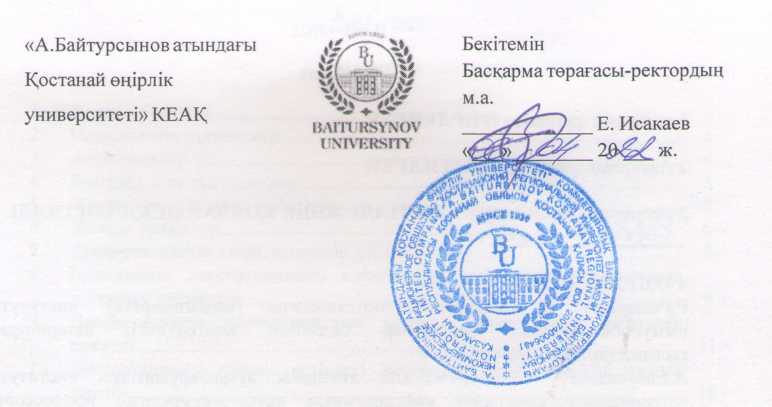 университеті» КЕАҚ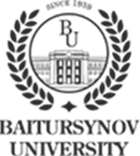 БекітемінБасқарма төрағасы-ректордың м.а. _____________ Е. Исакаев«___»________ 20 ___ ж.1.Қолдану саласы............................................................................................42.Нормативтік сілтемелер...............................................................................43.Анықтамалар.................................................................................................44.Белгілер мен қысқартулар...........................................................................55.Жауапкершілік және өкілеттік....................................................................56.Жалпы ережелер...........................................................................................67.Диссертациялық кеңес қызметін ұйымдастыру.......................................88.Ізденушінің диссертациясын кафедраның кеңейтілген отырысында талқылау ережелері......................................................................................99.Диссертацияны диссертациялық кеңестің қарастыруға қабылдау ережесі............................................................................................................1110.Диссертацияны қорғау кезіндегі диссертациялық кеңестің жұмыс тәртібі..............................................................................................................1611.Өзгерістер енгізу тәртібі...............................................................................2212.Келісу, сақтау және тарату...........................................................................2213А қосымшасы Диссертациялық кеңес мүшелігіне үміткерлер туралы ақпарат............................................................................................................2314.Б қосымшасы Диссертациялық кеңестің жұмыс туралы есеп..................2415В қосымшасы Қорғауға қабылдау туралы өтініш үлгісі...........................2516Г қосымшасы  Диссертацияға аңдатпа үлгісі.............................................2617Д қосымшасы Этикалық комиссияның қорытындысының үлгісі............2718Е қосымшасы Докторант туралы мәлімет үлгісі........................................2919Ж қосымшасы Диссертацияның қойылатын талаптарға сәйкестігі туралы жазбаша қорытындының үлгісі.......................................................3020К қосымшасы Ресми рецензенттің жазбаша пікір нысаны.......................3121Л қосымшасы Келу парағының нысаны..................................................... 3222М қосымшасы Тіркеу-есепке алу карточкасының үлгісі..........................332324Н қосымшасы Диссертацияны есепке алу карточкасының нысаны........П қосымшасы Аттестаттау ісіне қосымша құжаттардың тізімі................3437№ р/рАты жөні (Мемлекеттік немесе орыс және ағылшын тілдерінде)Дәрежесі, ғылыми атағыНегізгі жұмыс орныАзаматтықWeb of Science (вэб оф Сайнс) немесе Scopus (Скопус)ақпараттық базасының деректері бойынша Хирша индексіJournal Citation Reports (Жорнал Цитэйшэн Репортс) деректері бойынша алғашқы үш квартильге кіретін немесе Scopus (Скопус) дерекқорында CiteScore (СайтСкор) бойынша кемінде 35 процентиль көрсеткіші бар халықаралық рецензияланатын ғылыми журналдардағы жарияланымдарБасылымдар тізбесіндегі журналдардағы жарияланымдар123456781.Докторанттың аты жөні2.Докторантура мамандығы (білім беру бағдарламасы)3.Докторантурада оқу кезеңі 4.Диссертация тақырыбы, бекітілген күні5.Ғылыми Консультанттар туралы деректер - Т. А. Ә, (болған жағдайда), лауазымы және жұмыс орны, ғылыми дәрежелері, азаматтығы6.Зерттеу нысаны7.Ғылыми зерттеулерді жоспарлау, бағалау, іріктеу және жүргізу процесіндегі бұзушылықтарБұзушылықтар анықталды немесе анықталмады. Егер бұзушылықтар анықталса, оларды көрсету қажет.8.Ғылыми зерттеулер нәтижелерін тарату процесіндегі бұзушылықтарБұзушылықтар анықталды немесе анықталмады. Егер бұзушылықтар анықталса, оларды көрсету қажет.9.Зерттеу объектілерінің (тірі табиғат объектілері мен мекендеу ортасы болған жағдайда) құқықтарын, қауіпсіздігі мен әл-ауқатын қорғау қалай жүргізілді?Докторант туралы мәліметтер __________________________________________
(аты жөні)Докторант туралы мәліметтер __________________________________________
(аты жөні)Докторант туралы мәліметтер __________________________________________
(аты жөні)Докторант туралы мәліметтер __________________________________________
(аты жөні)Докторант туралы мәліметтер __________________________________________
(аты жөні)1туған күні мен жері, азаматтығы, ұлтытуған күні мен жері, азаматтығы, ұлтытуған күні мен жері, азаматтығы, ұлтытуған күні мен жері, азаматтығы, ұлтытуған күні мен жері, азаматтығы, ұлты2жоғары және жоғары оқу орнынан кейінгі білім туралы мәліметтер (ЖОО және оқу кезеңі)жоғары және жоғары оқу орнынан кейінгі білім туралы мәліметтер (ЖОО және оқу кезеңі)жоғары және жоғары оқу орнынан кейінгі білім туралы мәліметтер (ЖОО және оқу кезеңі)жоғары және жоғары оқу орнынан кейінгі білім туралы мәліметтер (ЖОО және оқу кезеңі)жоғары және жоғары оқу орнынан кейінгі білім туралы мәліметтер (ЖОО және оқу кезеңі)3докторантура мамандығыдокторантура мамандығыдокторантура мамандығыдокторантура мамандығыдокторантура мамандығы4диссертацияны қорғау орны және қорғау күнідиссертацияны қорғау орны және қорғау күнідиссертацияны қорғау орны және қорғау күнідиссертацияны қорғау орны және қорғау күнідиссертацияны қорғау орны және қорғау күні5диссертация тақырыбы мен тілідиссертация тақырыбы мен тілідиссертация тақырыбы мен тілідиссертация тақырыбы мен тілідиссертация тақырыбы мен тілі6ғылыми кеңесшілер (аты-жөні, лауазымы, ғылыми дәрежесі, ғылыми атағы, азаматтығы)ғылыми кеңесшілер (аты-жөні, лауазымы, ғылыми дәрежесі, ғылыми атағы, азаматтығы)ғылыми кеңесшілер (аты-жөні, лауазымы, ғылыми дәрежесі, ғылыми атағы, азаматтығы)ғылыми кеңесшілер (аты-жөні, лауазымы, ғылыми дәрежесі, ғылыми атағы, азаматтығы)ғылыми кеңесшілер (аты-жөні, лауазымы, ғылыми дәрежесі, ғылыми атағы, азаматтығы)7ресми рецензенттер (аты-жөні, лауазымы, ғылыми дәрежесі, ғылыми атағы, азаматтығы)ресми рецензенттер (аты-жөні, лауазымы, ғылыми дәрежесі, ғылыми атағы, азаматтығы)ресми рецензенттер (аты-жөні, лауазымы, ғылыми дәрежесі, ғылыми атағы, азаматтығы)ресми рецензенттер (аты-жөні, лауазымы, ғылыми дәрежесі, ғылыми атағы, азаматтығы)ресми рецензенттер (аты-жөні, лауазымы, ғылыми дәрежесі, ғылыми атағы, азаматтығы)8жарияланымдар саны, барлығы, оның ішінде:жарияланымдар саны, барлығы, оның ішінде:жарияланымдар саны, барлығы, оның ішінде:жарияланымдар саны, барлығы, оның ішінде:жарияланымдар саны, барлығы, оның ішінде:8Комитет ұсынған басылымдардаКомитет ұсынған басылымдардаКомитет ұсынған басылымдардаКомитет ұсынған басылымдардаКомитет ұсынған басылымдарда8шетелдік басылымдаТомсон Рейтер базасынан, Scopusшетелдік басылымдаТомсон Рейтер базасынан, Scopusшетелдік басылымдаТомсон Рейтер базасынан, Scopusшетелдік басылымдаТомсон Рейтер базасынан, Scopusшетелдік басылымдаТомсон Рейтер базасынан, Scopus8халықаралық конференциялар материалдарында, оның ішінде:халықаралық конференциялар материалдарында, оның ішінде:халықаралық конференциялар материалдарында, оның ішінде:халықаралық конференциялар материалдарында, оның ішінде:халықаралық конференциялар материалдарында, оның ішінде:8шетелдік конференциялар материалдарындашетелдік конференциялар материалдарындашетелдік конференциялар материалдарындашетелдік конференциялар материалдарындашетелдік конференциялар материалдарында9Еңбек қызметіЕңбек қызметіЕңбек қызметіЕңбек қызметіЕңбек қызметіЕңбек қызметікүнікүнікүніЖұмыс орны,қызметіОрналасқан жеріОрналасқан жеріОрналасқан жеріЖұмысқа кіруЖұмысқа кіружұмыстан шығу1010Тұрғылықты жері, байланыс деректеріТұрғылықты жері, байланыс деректері№р/р КритерилерКритерийлерге сәйкестігі (жауап нұсқаларының бірін атап өту қажет)Ресми рецензенттің ұстанымын негіздеу1.Диссертация тақырыбы (оны бекіту күніне) ғылымды дамыту бағыттарына және/немесе мемлекеттік бағдарламаларға сәйкес келеді1.1 Ғылымды дамытудың басым бағыттарына немесе мемлекеттік бағдарламаларға сәйкестігі:1.Диссертация тақырыбы (оны бекіту күніне) ғылымды дамыту бағыттарына және/немесе мемлекеттік бағдарламаларға сәйкес келеді1) Диссертация мемлекеттік бюджеттен қаржыландырылатын жоба немесе мақсатты бағдарлама шеңберінде орындалған(жобаның немесе Бағдарламаның атауы мен нөмірін көрсету); 2) Диссертация басқа мемлекеттік бағдарлама шеңберінде орындалған (бағдарламаның атауы көрсетілсін) 3) Диссертация ҚР Үкіметі жанындағы Жоғары ғылыми-техникалық комиссия бекіткен ғылымды дамытудың басым бағытына сәйкес келеді (бағытын көрсету)2.Ғылым үшін маңызы Жұмыс ғылымға айтарлықтай үлес қоспайды/жасамайды және оның маңыздылығы жақсы ашылған/ашылмаған3.Тәуелсіздік принципі Дербестік деңгейі: 1) жоғары; 2) орташа; 3) төмен; 4) Дербестік жоқ4.Ішкі бірлік принципі4.1 диссертацияның өзектілігін негіздеу: 1) негізделген; 2) ішінара негізделген; 3) негізделмеген.4.Ішкі бірлік принципі4.2 диссертация мазмұны диссертация тақырыбын көрсетеді: 1) көрсетеді; 2) ішінара көрсетеді; 3) көрсетпейді4.Ішкі бірлік принципі4.3. Мақсаты мен міндеттері диссертация тақырыбына сәйкес келеді: 1) сәйкес келеді; 2) ішінара сәйкес келеді; 3) сәйкес келмейді4.Ішкі бірлік принципі4.4 диссертацияның барлық бөлімдері мен ережелері логикалық өзара байланысты: 1) толығымен өзара байланысты; 2) ішінара өзара байланыс; 3) өзара байланыс жоқ4.Ішкі бірлік принципі4.5 автор ұсынған жаңа шешімдер (принциптер, әдістер) белгілі шешімдермен салыстырғанда дәлелденген және бағаланған: 1) сыни талдау; 2) ішінара талдау; 3) талдау өз пікірін емес, басқа авторлардың дәйексөздерін білдіреді5.Ғылыми жаңашылдық принципі5.1 ғылыми нәтижелер мен ережелер жаңа ма? 1) толығымен жаңа; 2) ішінара жаңа (25-75% жаңа); 3)жаңа емес (25% - дан аз жаңа)5.Ғылыми жаңашылдық принципі5.2 диссертацияның тұжырымдары жаңа ма? 1) толығымен жаңа; 2) ішінара жаңа (25-75% жаңа); 3) жаңа емес (25% - дан аз жаңа)5.Ғылыми жаңашылдық принципі5.3 техникалық, технологиялық, экономикалық немесе Басқару шешімдері жаңа және негізделген болып табылады: 1) толығымен жаңа; 2) ішінара жаңа (25-75% жаңа); 3)жаңа емес (25% - дан аз жаңа)6.Негізгі тұжырымдардың негізділігіБарлық негізгі тұжырымдар ғылыми дәлелдерге негізделген/негізделмеген немесе жеткілікті түрде негізделген (qualitative research және өнер және гуманитарлық ғылымдар бойынша дайындық бағыттары үшін)7.Қорғауға шығарылатын негізгі ережелерӘрбір ереже бойынша мынадай сұрақтарға жеке-жеке жауап беру қажет: 7.1 Жағдай дәлелденді ме? 1) дәлелденген; 2) дәлелденген; 3) дәлелденген жоқ; 4) дәлелденбеген 7.2 Тривиальды ма? 1) Иә; 2) жоқ 7.3 Жаңа ма? 1) Иә; 2) жоқ 7.4 Қолдану деңгейі: 1) тар; 2) орташа; 3) кең 7.5 Мақалада дәлелденген бе? 1) Иә; 2) жоқ8.Дереккөздер мен ұсынылатын ақпараттың шынайылығы қағидаты8.1 Әдіснаманы таңдау-негізделген немесе әдістеме егжей-тегжейлі сипатталған 1) Иә; 2) жоқ8.Дереккөздер мен ұсынылатын ақпараттың шынайылығы қағидаты8.2 Диссертациялық жұмыстың нәтижелері компьютерлік технологияларды қолдана отырып, ғылыми зерттеулердің заманауи әдістері мен деректерді өңдеу және түсіндіру әдістерін қолдану арқылы алынды: 1) Иә; 2) жоқ8.Дереккөздер мен ұсынылатын ақпараттың шынайылығы қағидаты8.3 Теориялық қорытындылар, модельдер, анықталған өзара байланыстар мен заңдылықтар эксперименттік зерттеумен дәлелденді және расталды: 1) Иә 2) жоқ8.Дереккөздер мен ұсынылатын ақпараттың шынайылығы қағидаты8.4 Маңызды мәлімдемелер өзекті және шынайы ғылыми әдебиеттерге сілтемелермен расталған / ішінара расталған / расталмаған8.Дереккөздер мен ұсынылатын ақпараттың шынайылығы қағидаты8.5 Пайдаланылған әдебиет көздері әдеби шолу үшін жеткілікті/жеткіліксіз9.Практикалық құндылық принципі9.1 Диссертацияның теориялық мәні бар: 1) Иә; 2) жоқ9.2 Диссертацияның практикалық маңызы бар және алынған нәтижелерді практикада қолдану ықтималдығы жоғары: 1) Иә; 2) жоқ9.3 Тәжірибеге арналған ұсыныстар Жаңа ма? 1) толығымен жаңа; 2) ішінара жаңа (25-75% жаңа); 3)жаңа емес (25% - дан аз Жаңа)10.Жазу және безендіру сапасыАкадемиялық жазудың сапасы: 1) жоғары; 2) орташа; 3) орташа деңгейден төмен; 4) Төмен.Тегі, Аты, Әкесінің атыДәрежесіОтырысқа келу (қолы)123____________________________________________________________________Тегі, аты, әкесінің аты (толығымен)____________________________________________________________________Тегі, аты, әкесінің аты (толығымен)____________________________________________________________________Тегі, аты, әкесінің аты (толығымен)____________________________________________________________________Тегі, аты, әкесінің аты (толығымен)____________________________________________________________________Тегі, аты, әкесінің аты (толығымен)____________________________________________________________________Тегі, аты, әкесінің аты (толығымен)№ ____аттестациялық істіңТуған жылыАзаматтықҰлты Ұлты Ұлты № ____аттестациялық істіңДиссертациялық кенесДиссертациялық кенесШешім күні___________Шешім күні___________Шешім күні___________№ шешім____________________________________________________________________________________Диссертация қорғалған ЖОО атауы________________________________________________________________Диссертация қорғалған ЖОО атауы________________________________________________________________Диссертация қорғалған ЖОО атауы________________________________________________________________Диссертация қорғалған ЖОО атауы________________________________________________________________Диссертация қорғалған ЖОО атауы________________________________________________________________Диссертация қорғалған ЖОО атауыФилософия докторы (PhD)Дәреже іздеушіФилософия докторы (PhD)Дәреже іздеушіФилософия докторы (PhD)Дәреже іздеуші______________________________Мамандық атауы______________________________Мамандық атауы______________________________Мамандық атауыДәрежесі беріледіДәрежесі беріледіДәрежесі беріледіДәрежесі беріледіДиплом № Диплом № Философия докторы (PhD), бейіні бойынша докторФилософия докторы (PhD), бейіні бойынша докторФилософия докторы (PhD), бейіні бойынша докторФилософия докторы (PhD), бейіні бойынша докторАбилова Зулкыя Бахытбековна / 78.08.107434 Қорғаған   күні 6444 Ғылыми маман-дығының шифры7425 Мамандығының атауы7425 Мамандығының атауы5715 Диссертация   тілі  2021.12.106D120100Ветеринариялық медицинаВетеринариялық медицинаОрысшаҒылыми кенесшілеріҒылыми кенесшілеріҒылыми кенесшілеріҒылыми кенесшілеріҒылыми кенесшілеріҒылыми кенесшілеріРецензенттері   Рецензенттері   Рецензенттері   Рецензенттері   Тегі, аты, әкесінің аты6156  1) Рыщанова Раушан Миранбаевна          2) Микниене Зоя6156  1) Рыщанова Раушан Миранбаевна          2) Микниене Зоя6156  1) Рыщанова Раушан Миранбаевна          2) Микниене Зоя6156  1) Рыщанова Раушан Миранбаевна          2) Микниене Зоя6156  1) Рыщанова Раушан Миранбаевна          2) Микниене Зоя6156  1) Рыщанова Раушан Миранбаевна          2) Микниене Зоя6165Заманбеков Нуртлеу Акжолтаевич6165Заманбеков Нуртлеу АкжолтаевичШульгау Зарина ТоктамысовнаШульгау Зарина ТоктамысовнаҒылыми дәрежесі, ғылыми атағы6255   1) вет.ғ. кан., ассоц. профессор           2) PhD, профессор, 6255   1) вет.ғ. кан., ассоц. профессор           2) PhD, профессор, 6255   1) вет.ғ. кан., ассоц. профессор           2) PhD, профессор, 6255   1) вет.ғ. кан., ассоц. профессор           2) PhD, профессор, 6255   1) вет.ғ. кан., ассоц. профессор           2) PhD, профессор, 6255   1) вет.ғ. кан., ассоц. профессор           2) PhD, профессор, 6264  вет.ғ.докторы, профессор6264  вет.ғ.докторы, профессормед.ғ.канд.мед.ғ.канд.Ғылыми мамандығының шифры 6453                 16.00.046453                 16.00.046453                 16.00.046453                 16.00.046453                 16.00.046453                 16.00.04646216.00.16646216.00.1614.00.2514.00.25Ұйымның қысқаша атауы2286   1) А. Байтүрсынов  атындағы ҚӨУ  2) Литва денсаулық сактау ғылымдары университеті2286   1) А. Байтүрсынов  атындағы ҚӨУ  2) Литва денсаулық сактау ғылымдары университеті2286   1) А. Байтүрсынов  атындағы ҚӨУ  2) Литва денсаулық сактау ғылымдары университеті2286   1) А. Байтүрсынов  атындағы ҚӨУ  2) Литва денсаулық сактау ғылымдары университеті2286   1) А. Байтүрсынов  атындағы ҚӨУ  2) Литва денсаулық сактау ғылымдары университеті2286   1) А. Байтүрсынов  атындағы ҚӨУ  2) Литва денсаулық сактау ғылымдары университеті2295  ҚҰАЗУ2295  ҚҰАЗУҰБОҰБОҚаласы2700   1) Қостанай 2) Каунас  2700   1) Қостанай 2) Каунас  2700   1) Қостанай 2) Каунас  2700   1) Қостанай 2) Каунас  2700   1) Қостанай 2) Каунас  2700   1) Қостанай 2) Каунас  2664  Алматы2664  АлматыНур-СултанНур-СултанЕлі 2808   1) ҚР, 2) Литва2808   1) ҚР, 2) Литва2808   1) ҚР, 2) Литва2808   1) ҚР, 2) Литва2808   1) ҚР, 2) Литва2808   1) ҚР, 2) Литва2809  ҚР2809  ҚРҚРҚРТелефоны2907   1) +77059895938,            2) +370610292232907   1) +77059895938,            2) +370610292232907   1) +77059895938,            2) +370610292232907   1) +77059895938,            2) +370610292232907   1) +77059895938,            2) +370610292232907   1) +77059895938,            2) +370610292232961   +774737243502961   +77473724350+77777080837+777770808375742 Беттер           саны 1385472 Патенттер5472 Патенттер5472 Патенттер5481Жарияланым 75112 Таратылу жағдайы          55 Ақысыз беру 5112 Таратылу жағдайы          55 Ақысыз беру 5742 Беттер           саны 5472 Патенттер5472 Патенттер5472 Патенттер7344 Енгізу   5112 Таратылу жағдайы          55 Ақысыз беру 5112 Таратылу жағдайы          55 Ақысыз беру 5751Қосым-        шалар65787 Қолданылған         деректер  5787 Қолданылған         деректер  5787 Қолданылған         деректер  235   35 енгізілген    53 енгізілмеген   64 Шығын орнын толтыртып беру   73 Беруге жатпайды        64 Шығын орнын толтыртып беру   73 Беруге жатпайды     5751Қосым-        шалар5787 Қолданылған         деректер  5787 Қолданылған         деректер  5787 Қолданылған         деректер     35 енгізілген    53 енгізілмеген   64 Шығын орнын толтыртып беру   73 Беруге жатпайды        64 Шығын орнын толтыртып беру   73 Беруге жатпайды     4417 Жұмыстың мемтіркеу №4417 Жұмыстың мемтіркеу №4417 Жұмыстың мемтіркеу №4417 Жұмыстың мемтіркеу №            7020  бағдарламасының шифры            7020  бағдарламасының шифры            7020  бағдарламасының шифры            7020  бағдарламасының шифры            7020  бағдарламасының шифры            7020  бағдарламасының шифры            7020  бағдарламасының шифры            7020  бағдарламасының шифры            7020  бағдарламасының шифры            7020  бағдарламасының шифры2088 Докторант оқыған және диссертация орындалған ұйым туралы мәліметтер 2088 Докторант оқыған және диссертация орындалған ұйым туралы мәліметтер 2088 Докторант оқыған және диссертация орындалған ұйым туралы мәліметтер 2088 Докторант оқыған және диссертация орындалған ұйым туралы мәліметтер 2088 Докторант оқыған және диссертация орындалған ұйым туралы мәліметтер 2088 Докторант оқыған және диссертация орындалған ұйым туралы мәліметтер 2088 Докторант оқыған және диссертация орындалған ұйым туралы мәліметтер 2088 Докторант оқыған және диссертация орындалған ұйым туралы мәліметтер 2088 Докторант оқыған және диссертация орындалған ұйым туралы мәліметтер 2088 Докторант оқыған және диссертация орындалған ұйым туралы мәліметтер 2088 Докторант оқыған және диссертация орындалған ұйым туралы мәліметтер 2484 ҚҰЖЖ коды2781 Қаласы2810 Елі   2810 Елі   2810 Елі   2988 Телефоны3087 Электрондық мекен-жайы38891533ҚостанайҚРҚРҚР511195(7142)info@ksu.edu.kz2385 Ұйымның қысқаша атауы 2385 Ұйымның қысқаша атауы 2385 Ұйымның қысқаша атауы 2385 Ұйымның қысқаша атауы 2385 Ұйымның қысқаша атауы 1350 Министрліктің (ведомствоның) қысқаша атауы 1350 Министрліктің (ведомствоның) қысқаша атауы 1350 Министрліктің (ведомствоның) қысқаша атауы 1350 Министрліктің (ведомствоның) қысқаша атауы 1350 Министрліктің (ведомствоның) қысқаша атауы А. Байтүрсынов  атындағы ҚӨУА. Байтүрсынов  атындағы ҚӨУА. Байтүрсынов  атындағы ҚӨУА. Байтүрсынов  атындағы ҚӨУА. Байтүрсынов  атындағы ҚӨУҚР БҒМҚР БҒМҚР БҒМҚР БҒМҚР БҒМ2187 Ұйымның              атауы    ҚЕАҚ А. Байтүрсынов  атындағы Қостанай өнірлік университеті2682 Ұйымның мекен-жайы 110000, ҚР, Қостанай  қ., Байтүрсынов  көш., 472034 Диссертациялық кеңесте қорғау жүргізілген ұйым туралы мәліметтер        2034 Диссертациялық кеңесте қорғау жүргізілген ұйым туралы мәліметтер        2034 Диссертациялық кеңесте қорғау жүргізілген ұйым туралы мәліметтер        2034 Диссертациялық кеңесте қорғау жүргізілген ұйым туралы мәліметтер        2034 Диссертациялық кеңесте қорғау жүргізілген ұйым туралы мәліметтер        2034 Диссертациялық кеңесте қорғау жүргізілген ұйым туралы мәліметтер        2034 Диссертациялық кеңесте қорғау жүргізілген ұйым туралы мәліметтер        2034 Диссертациялық кеңесте қорғау жүргізілген ұйым туралы мәліметтер        2034 Диссертациялық кеңесте қорғау жүргізілген ұйым туралы мәліметтер        2034 Диссертациялық кеңесте қорғау жүргізілген ұйым туралы мәліметтер        2034 Диссертациялық кеңесте қорғау жүргізілген ұйым туралы мәліметтер        2430 ҚҰЖЖ коды2736 Қаласы2811 Елі   2811 Елі   2811 Елі   2935 Телефоны3033 Электрондық мекен-жайы3889153ҚостанайҚРҚРҚР511195 (7142)info@ksu.edu.kz2331 Ұйымның қысқаша атауы 2331 Ұйымның қысқаша атауы 2331 Ұйымның қысқаша атауы 2331 Ұйымның қысқаша атауы 2331 Ұйымның қысқаша атауы 1332 Министрліктің (ведомствоның) қысқаша атауы 1332 Министрліктің (ведомствоның) қысқаша атауы 1332 Министрліктің (ведомствоның) қысқаша атауы 1332 Министрліктің (ведомствоның) қысқаша атауы 1332 Министрліктің (ведомствоның) қысқаша атауы А. Байтүрсынов  атындағы ҚӨУА. Байтүрсынов  атындағы ҚӨУА. Байтүрсынов  атындағы ҚӨУА. Байтүрсынов  атындағы ҚӨУА. Байтүрсынов  атындағы ҚӨУҚР БҒМҚР БҒМҚР БҒМҚР БҒМҚР БҒМ2304 Ұйымның              атауы    ҚЕАҚ А. Байтүрсынов  атындағы Қостанай өнірлік университеті2637 Ұйымның мекен-жайы110000, ҚР, Қостанай  қ., Байтүрсынов  көш., 477407 Диссертациялық кеңес туралы мәліметтер211200 (7142)Ауыл шаруашылығы жануарларында ауыруды басатын препараттарды қолданудың фармакотерапиялық негіздемесі14 Базалар, мәліметтер банкілері   02 Техникалы    03 Әдістемелік құжаттама қ құжаттама     04 Программалық құжаттама   05 Технология   07 Модель08 Материялдар09 Қосылыстар10 Препараттар11 А.-ш. Дақылдарының сұрыптары12 А.ш. жануарларының тұқымдары13 Коллекциялар15 Карталар16 Стандарттар, нормативтер45 Техника үлгісі46 Автоматтандырылған жүйе 72 Сериялық өнім73 Басқа (көрсетіңіз)5634 ӘОК индекстері 619:615.03Тегі, аты әкесінің атыҒылыми дәрежесі, ғылыми атағыҚолы   Мөр орны    Диссертациялық кеңестің төрағасы 6174Рыщанова Р.М.6273вет.ғ. кан., ассоц. профессорРубрикатор бойыншаРубрикатор бойыншаРубрикатор бойыншаРубрикатор бойыншаРубрикатор бойынша68.41.3768.41.4368.41.475641Түйінді сөздер7435 Күні010203040506